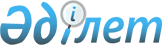 О переименовании улиц села Аухатты Аухаттинского сельского округаРешение акима Аухатинского сельского округа Кордайского района Жамбылской области от 18 мая 2017 года № 39. Зарегистрировано Департаментом юстиции Жамбылской области 14 июня 2017 года № 3451
      Примечание РЦПИ.

      В тексте документа сохранена пунктуация и орфография оригинала.
      В соответствии со статьей 35 Закона Республики Казахстан от 23 января 2001 года "О местном государственном управлении и самоупарвлении в Республике Казахстан", подпунктом 4) статьи 14 Закона Республики Казахстан от 8 декабря 1993 года "Об административно-территориальном устройстве Республики Казахстан", на основании заключения ономастической комиссии при акимате Жамбылской области от 29 марта 2017 года и с учетом мнения населения соответствующей территории аким сельского округа РЕШИЛ:
      1. Переименовать улицы села Аухатты Аухаттинского сельского округа:
      улицу Молодежная – Айнабулак;
      улицу Ю. Гагарина – Аулиешокы;
      переулок МТМ – Тикжол;
      переулок Свобода - Кылжыр.
      2. Контроль за исполнение настоящего решения возложить на заместителя акима Аухаттинского сельского округа А. Искалиеву.
      3. Настоящее решение вступает в силу со дня государственной регистрации в органах юстиции и вводится в действие по истечении десяти календарных дней после дня его первого офицального опубликования.
					© 2012. РГП на ПХВ «Институт законодательства и правовой информации Республики Казахстан» Министерства юстиции Республики Казахстан
				
      Аким сельского округа

Д. Карымсаков
